О предупреждении чрезвычайной ситуациии предупредительных  противопаводковых мероприятий на территории Эльбарусовского сельского поселения 	В целях предупреждения и ликвидации возможных чрезвычайных ситуаций, обеспечения безопасности людей на водных объектах, устойчивого функционирования объектов экономики и жизнеобеспечения, защиты населения  поселения в период прохождения весенних и летне-осеннего паводковых вод  в 2020 году,                                           п о с т а н о в л я е т:	1.Создать противопаводковую комиссию в следующем составе:Председатель: Коротаева Н.А.- и.о.главы Эльбарусовского сельского поселенияЗам. председателя: Маралова Е.Л. - специалист-эксперт администрации Эльбарусовского сельского поселенияСекретарь: Хлебнова М.Ю -специалист ВУС администрации Эльбарусовского сельского поселенияЧлены:Никитин Е.Ю. – водитель муниципальной пожарной охраны (по согласованию)Ефимов Д.А.- директор МБОУ   Эльбарусовская  СОШ (по согласованию)Ашуркина С.М.– заведующая  Эльбарусовским  ЦСДК структурного подразделения МАУК «Централизованная клубная система Мариинско-Посадского района»;Мальцев А.В.- арендатор Эльбарусовской плотины (по согласованию)Доброва Л.П. -  депутат д. Эльбарусово(по согласованию)Илларионова Е.А -депутат д. Эльбарусово(по согласованию)Трифонов В.А.  – староста с. Тогаево (по согласованию) Кузнецов Н.М.- староста дер. Вурманкасы (по согласованию) Тепеев П.М.- староста д. Первые Синьялы ( по согласованию ) 2. Утвердить план противопаводковых мероприятий на территории  Эльбарусовского    сельского поселения в 2020 году (приложение № 1). 3. Возложить на противопаводковую комиссию вопросы организации работ по обеспечению безопасности людей и сохранению имущества и других ценностей в период паводка и выполнению первоочередных мероприятий по пропуску паводковых вод . 4. Депутатам  и старостам населенных пунктов  Эльбарусовского сельского поселения  организовать  проведение субботников  по очистке снега водосбросных и водоотводящих  труб, канав по отводу  воды  в овраги.5. Руководителям организаций, предприятий и учреждений проверить  готовность  нештатных аварийно-спасательных формирований по предупреждению и ликвидации чрезвычайных ситуаций.6. Директору МБОУ «Эльбарусовская СОШ»  Ефимову Д.А. , заведующей МБДОУ детского сада «Светлячок» провести разъяснительную работу среди родителей, учащихся и дошкольников по соблюдению мер  безопасности в период весеннего паводка.7. Назначить ответственным по ГТС на период весеннего паводка: - ГТС в д.Ильменкасы  Прокопьева М. П. - по согласованию; - ГТС в д. Вурманкасы Кузнецова В. М. - по согласованию; - ГТС в д. Эльбарусово Мальцева А.В. – по согласованию. 8. Постановление вступает в силу с момента его подписания  и подлежит обязательному опубликованию.И.о.главы Эльбарусовского  сельского поселения                                                     Н.А.КоротаеваПриложение  к постановлениюадминистрации  Эльбарусовского сельского поселенияМариинско-Посадского районаЧувашской Республики от 28 .02.2020 г № 5  .Планпротивопаводковых мероприятий на территории  Эльбарусовского сельского  поселения Мариинско-Посадского района в 2020 году.ЧĂВАШ РЕСПУБЛИКИСĚнт ĚрвĂрри РАЙОНĚ 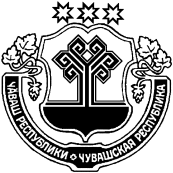 ЧУВАШСКАЯ РЕСПУБЛИКА МАРИИНСКО-ПОСАДСКИЙ РАЙОН  ХУРАКАССИ  ПОСЕЛЕНИЙĚН ЯЛ ХУТЛĂХĚ ЙЫШĂНУ«28  » нарӑс 2020 ҫ № 5Хуракасси ялěАДМИНИСТРАЦИЯЭЛЬБАРУСОВСКОГО  СЕЛЬСКОГОПОСЕЛЕНИЯ ПОСТАНОВЛЕНИЕ« 28  » февраля  2020  г № 5деревня Эльбарусово№п/пНаименование мероприятийОтветственныйисполнительСроквыполненияПримечание123451Разработка плана комплексных мероприятий по подготовке и пропуску весеннего паводка на закрепленной территории, а также  оповещению населения в случае возможного подтопления территории. Глава сельского поселениямарт2Создание оперативной группы для осуществления контроля  за подготовкой к паводковому периоду, техническим состоянием гидротехнических сооружений, безаварийным сбросом паводковых вод и немедленным принятием мер по ликвидации нештатных и аварийных ситуаций.Глава сельского поселенияПротивопаводковая комиссия Март-апрель3Организация круглосуточного наблюдения за состоянием гидротехнического сооружения и уровнем воды. Прокопьев М.П.Кузнецов В.М.Мальцев А.В.В паводковый период4Проведение мероприятий по недопущению попадания в реки и водоемы химически опасных веществ, отходов промышленного и сельскохозяйственного производства.Противопаводковая комиссияПостоянно5Проверка объектов жизнеобеспечения (электро-, тепло-, водоснабжения) на предмет безаварийной работы.Противопаводковая комиссиямарт - апрель6Дежурство членов противопаводковой комиссии для оперативного решения возникающих задач. (при необходимости).Противопаводковая комиссия В паводковый период7Информирование населения Эльбарусовского сельского поселения Мариинско-Посадского района о прохождении весеннего паводка, проводимой работе по защите населения и территорий от чрезвычайных ситуаций, вызванных паводком, состоянии источников питьевого водоснабжения и качества воды в них. Администрация Эльбарусовского  сельского поселенияТерриториальный отдел Управления Роспотребнадзора по Чувашской Республике в Цивильском районе(по согласованию)В паводковый период8Проверка состояния сил и средств постоянной готовности привлекаемых для ликвидации чрезвычайных ситуаций Комиссия по ЧС и ОПБ 27.03.2020